Assessment 2 / Survey (Unit3) / 28 points                        Class:         Name:Personal information (2 points each):My name is _____. I'm a ______. (boy / girl)I'm _____. (age) I have _________.(long short hair, big/small eyes) I can _____________. (sing / swim / rollerblade.....)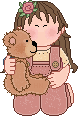 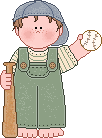 I like ___________. (English/Math/PE...) I want to be a/an ____________. Sample questions:What’s your name?How old are you?What do you look like? What can you do?What (subject) do you like?What do you want to be?Your partner:Her / His name is_____.She's / He's a ______.(boy / girl) She's / He's_____. (age)She / He has_______. (long short hair, big/small eyes)She / He can________. (sing / swim / rollerblade.....)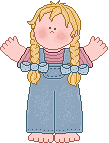 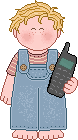 She / He likes________. (English/Math/PE...)She / He wants to be a/an ____________. 